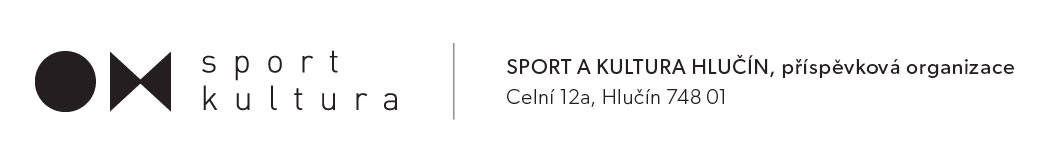 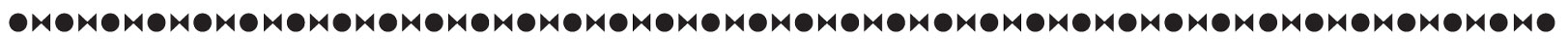 ACCOMMODATION RULES OF AUTOKEMP JEZEROOnly a guest who is duly registered can be accommodated in the caravan park. The guest must present valid identity card, valid passport or other valid proof of identity. The guest is always obliged to announce the beginning and the end of the stay at the reception of the caravan park.Autocamp Jezero offers accommodation in cottages and tents. Use of the accommodation is allowed only to persons who are not affected by infectious diseases.The accommodation center is obliged to accommodate a guest from 17:00 to 22:00.The opening hours of the car camp are in the period from 1 July to 31 August, 24 hours a day. In the month of June according to agreements with the campsite administration.The accommodated person uses the cottage for the time agreed with the caravan park administration. If there was no time accommodation agreed otherwise, the accommodated guest will check out the stay no later than 14:00 last day. The cottages are left at the same time. The guests staying in tents and caravans will end their stay no later than at 16:00. After this hour the guests are required to pay tourist tax for the next day.The stay can be extended only after agreement with the caravan park administration.The guest is obliged to pay the prices set by the administration car camp for the accommodation and provided  services. The bill is payable immediately after its issuance and presentation to the accommodated. The guests  with vouchers who have paid for their stay in advance will present a proof of payment for accommodation. For mass events, ordered in writing, it is possible to require payment of a deposit for the stay by the car camp management.Dogs and other animals are not allowed in the Autokemp Jezero.The sale and consumption of hard alcohol is prohibited in the whole area.The swimming and movement outside the buoys in the whole area is strictly prohibited.Traffic on the road - Jahodová street, serving as an access road tocar camp, will be between Monday and Friday from 7:00 to 17:00 for guests restricted-  due movement of construction vehicles.The accommodated person is not allowed to move furniture and other equipment in the cottages without the consent of the caravan park administration. The guest is obliged to immediately announce any damage to the car camp administration. It is strictly forbidden to interfere in any way with the wiring. The accommodated person is obliged to immediately report any defects in this device to the operator.In the area of the caravan park, it is possible to drive motor vehicles only on access vehicles roads and paths, park in the reserved places and follow the common road traffic regulations. Driving is allowed only for arrival to the caravan park and to the rented place. Further driving, use of light and sound signs and signals, unnecessary leaving the vehicle's engine running is not permitted.There is a mixture of personal and motor traffic in the caravan park, so it is always necessary when driving maintain maximum attention and consideration. The maximum speed in the area is set at 20 km / h.The accommonated guests are  obliged to maintain order in the camp and observe the operating rules of the natural swimming pool - lake. They are also obliged to follow the instructions of the employees of the car camp and Sport a kultura Hlučín. The accommodated guests  are obliged to prove themselves at the request of the caravan park administration with an accommodation card. This card is returned at the end of the stay at the reception of the caravan park. The night quiet of the caravan park:      Sun - Thu  	23.00 - 06.00                                                                                   Fri - Sat     	24.00 - 06.00At the beginning of the stay, the guest is obliged to pay a residence deposit of CZK 200 / tent and CZK 500 / cottage. This deposit will be refunded upon proper termination of the stay and return of all documents entitlement to stay.This deposit is non-refundable in case of violation of the accommodation regulations and damage to the property of Sport a kultura Hlučín.Every visitor of the caravan park is obliged to comply with the provisions of these accommodation regulations. In case of violation of these rules, the caravan park administration has the right to expel the accommodated guests from the caravan park and end their stay without refund.	In Hlučín 1.6.2021	Mgr. Martin Nováček, DiS.	director of the organization